购 销 合 同供方：成都铭尼吉泰医药有限公司  需方：杭州浙聚材料科技有限公司合同编号: 20200807	签订时间:2020 年 08 月 07 日一. 名称，规格，数量，价格和总金额等（具体见一下货物明细单）二、检测方法：包括但不限于 UPLC/HPLC，GC，NMR（重点检测），UV，IR, MS，旋光（重点检测），熔点（重点检测），水分，残渣，滴定，元素分析，硝酸银沉淀，溶解性，外观性状（重要指标）等，其中的一项或几项。需要溶解后检 测的项目，产品均需完全溶解检测。供方若可以提供小样或谱图，检测或预审结果均视为初判，以最终所交大货检测结果为准。能常温运输。 三、供方负责对产品 CAS 号，英文名及结构式的一致性的审核，若因其不一致导致的问题由供方承担。四、室温不稳定或空气中不稳定的产品请订单确认前提前告知。对于不稳定产品须与需方沟通，明确是否下单和检测以及储存条件。一般低温储存的产品需要通过稳定性试验，具体检测方式为取小样约 30mg（大货会按要求储存）在室温下放置一周后按条和二检测。若因供方未告知产品稳定性及储存条件而导致产品损坏，责任及损失由供方承担。五、若产品具有手性，实测产品旋光值需要符合标准值。若无法查到标准值的， 需要供方提供手性 HPLC 图谱（须包含产品与对照品的手性图谱）。六、交(提)货时间，地点，方式：快递到产品请寄: 杭州西湖区留和路 16 号新峰商务大楼 A305 室 钟小姐 0571-89738890 13675863599七、运输方式及达到(到港)和费用负担：供方负责将货送至需方指定仓库，运费由供方承担。八、包装标准：按需方指定要求包装。九、验收标准，方法及提出异议期限： 异议期为出货后 1 个月。十、付款方式及异议处理：签订合同后，需方付全款，供方在收到货款二个工作日内将产品寄给需方。1：需方收到产品检测须符合规格参数要求。若检测不合格，供方须在交货期内将产品纯化至需方要求以上。若无法纯化至需方要求的，供方须在收到退货后三个工作日内退回全部货款。2：产品若在需方收到前损坏或其他原因导致需方无法收到产品，则供方负全责，须退回需方全部货款。3：供方在接到需方异议后，应在二个工作日内回复需方处理结果，否则即视为默认同意需方提出的异议和处理意见。十一、违约责任：根据合同法。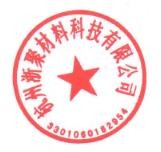 十二、解决合同纠纷的方式：协商解决或提交需方所在地法院解决。公司名称:  成都铭尼吉泰医药有限公司	名称：杭州浙聚材料科技有限公司日期： 2020 年 08 月 07 日		日期：	2020 年 08 月 07 日产品名称 规格参数 数量 单价 金额 交货时间，地点    英文名：Rimonabant	CAS	NO:168273-06-1	结构式: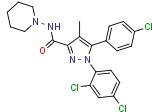 含量97%以上500g1000/500gRMB：1000 元请务必在2020 年 8 月10 日前发货合计：（人民币）壹仟元整合计：（人民币）壹仟元整合计：（人民币）壹仟元整合计：（人民币）壹仟元整合计：（人民币）壹仟元整合计：（人民币）壹仟元整